BUSINESS SERVICES			Mandatory Focus Area: Workplace informationWelcome.  This module will assist you to review and revise the content of the Mandatory focus area: Workplace information.  Each focus area prescribes the scope of learning for the HSC and is drawn from associated units of competency.   You will have studied one of these competencies, each of which address the scope of learning: BSBINM201 Process and maintain workplace information 	orBSBINM301	Organise workplace informationThis module is broken up into: Important notes Key terms and concepts Activities Putting the theory into practiceHSC Focus AreasHow to use the resource Work through the notes and the suggested activities.  Great revision techniques include working through how a problem is solved, explaining the concept, testing yourself and retrieving information from your memory.  Spread your revision over a number of sessions rather than sitting at one subject for lengthy periods.   Discuss your responses with your teacher, fellow students or an interested family member.  All images, apart from those acknowledged, are Ó NSW Department of Education.  Important notes The HSC Content for this industry curriculum framework is organised into focus areas.  The unit BSBINM201 Process and maintain workplace information describes the skills and knowledge required to collect, process and store, and maintain workplace information and systems. It also includes the maintenance of filing and records systems. BSBINM301	Organise workplace information describes the skills and knowledge required to gather, organise and apply workplace information in the context of an organisation’s work processes and knowledge management systems.The outcomes of the mandatory focus area ‘Workplace information’ require that the student:understands the purpose and value of information and records management systems for a business services workplaceexplains methods and procedures for the systematics handling of workplace informationconsiders legislative, regulatory and workplace requirements applying to organising and maintain workplace information.You should use the information here as a prompt and guide when revising your study notes or text-book information or other resources provided by your teacher.  InformationWhat is information?Each organisation must have access to information and data if it is to function efficiently.  This information needs to be collected (or created), stored and cared for and be easily accessed or retrieved.  Records, then, are sources of information (documents or other items) which the organisation wants or needs to retain.  Collection of information needs to be timely and relevant to organisational needsThe overall objective of any records management system is to provide the right information, at the right time, to the right person(s) at an affordable cost.  Information is stored so that specific information is available when it is needed and in such a way that security and confidentiality is maintained.Requests for workplace informationRequests for information are made all the time in the workplace.  It is important that the organisation can respond efficiently and effectively to these requests.  Requests for information might come from people within the organisation and from people outside the organisation.  Requests might arrive by telephone, letter, email or face-to-face communication.  Staff need to be aware of issues surrounding:Receiving and recording requests for informationUnderstanding the request for informationLocating the required informationResponding to the requestThe organisation’s policy and procedures manual should outline the types of details that you should record when releasing information.  As a general guide the following information is normally recorded:The name of the person making the requestThe name of the organisation making the request (if relevant)The contact details of the person making the requestThe date of the requestThe information requestedThe action taken.Collecting informationWorkplace information needs to be held in a manner appropriate for the needs of the workplace.  The information needs to be reliable, accurate and up-to-date.  In order that the customer (internal or external) receives the information that they require or request it is very important that their request is understood.  A straightforward matter can usually be dealt with quickly and efficiently.  Appropriate questions might be needed to clarify exactly what information is required.  This will also ensure that the recipient only receives the information that is needed.Some information may be easily found, however other requests may require some research or may need to be carried researched externally.Locating information to respond to a request may involve one or more of the following:Locating the information from an internal sourceFiling systemsComputer databases or spreadsheetsWork colleaguesOffice libraryLocating the information from an external sourceReferring the request to an appropriate person or department; make sure you understand the process in place.  When you refer a request to another party, keep a record of who the request was referred to and when.  This will allow you to easily follow up on a request if necessary.Processing within timelinesIn a business environment it is usual to have a specific amount of time in which to locate files or records, either for others in the organisation or in order to complete a task yourself.  You need to be able to process information efficiently and effectively; having an understanding of the organisation’s policy and procedures, the filing systems, technology and equipment used will assist you in meeting these timeframes while maintaining security and confidentiality procedures.Workplace recordsWorkplace record-keeping systems need to consider the:nature of information to be stored and retrievedsecurity and access of files and information (particularly computer records)validity and reliability of the information collected and the system on which it is recordedresources and training required length of time that the records should be kept (general legal requirement is seven years)Business equipment/technology available in the work area is used to obtain information effectively.  A variety of technology or business equipment can assist in the effective collection of information:photocopiercomputerprinterbinderfiling systems – manual, computerised or electronicanswering machinefax machinetelephone
All staff should know how to use this technology and equipment.  If in doubt staff should ask for training or help to become familiar with the manufacturer’s instructions.Someone in the organisation should ensure that regular maintenance is carried out and that any faults or hazards are reported immediately; this will ensure the efficient collection of information continues.Modern-day businesses need secure, reliable and speedy access to their data, making their choice of electronic storage device an important one.  There are a wide range of storage types available, each with its own advantages in terms of performance and accessibility.		Records continuumThe records continuum is the whole extent of a record’s existence.  It refers to a consistent and coherent regime of management processes from the time of the creation of records (and before creation, in the design of recordkeeping systems) through to the preservation and use of records as archives.Source: Adapted from Bettington et al, eds. Keeping Archives.  3rd ed. Canberra: Australian Society of Archivists, 2008, p. 634.  This work is licensed under a Creative Commons Attribution 4.0 International Licence.Enterprise policy will specify how information is managed, throughout the life cycle of the information. Record keeping obligationsLaws that apply to the business will determine how long records need to be kept.  
The following are examples of records which must be retained: best practice is to keep them for 5-7 years but this should be checked against State legislative requirements:a cash book or financial accounting program — records of cash receipts and payments, bank accounts, cheque books, deposit books, bank statementsemployment records — hours of work, overtime, remuneration or other benefits, leave, superannuation benefits, termination of employment, details of employment, personal details of workers and performance reviews training records — for both you and employees to comply with work, health and safety laws including evacuation and emergency training attendance, employee accreditation certificates and licences — copies of permits, registrations and licences employees need to do their jobssales records — invoice books, receipt books, cash register tapes, credit card documentation, credit notes for goods returned and a record of goods used by the business owner personally, quotes given and wonproof of purchases — cheque butts (larger purchases), petty cash system (smaller cash purchases), receipts, credit card statements, invoices, documents relating to purchases including copies of agreements or leaseswork, health and safety (WHS) records — workplace incidents, risk register and management plan, names of key WHS people, chemical storage records, first aid incident register, workplace assessments, Material Safety Data Sheets (MSDS).customer records — personal details, products purchased and product enquiries that are useful for finding new customers, customer complaints — details of complaints about products, service, staff or anything else, and steps taken to resolve themdetails of any disputes with other businesses — including how you went about resolving disputesInformation systemsSecurity and confidentialityOffices generally store large amounts of information and a percentage of it will be confidential and should not be accessible by everyone.  All classified or sensitive information should be stored in secure areas with access restricted to authorised staff.All organisations will have policies and procedures designed to maintain security and confidentiality of information.  Examples might include:transferring telephone calls to a private area so that confidential discussion cannot be overheardensuring mail is not left unattended or open to general public viewusing passwords to restrict access to computer records; some staff have more access than othersrestricting access to organisational emailstoring specific hard-copy files in a lockable cupboard, filing cabinet or vaultusing encryption of computer filesrequiring a written request for release of files; the request might require signed authorisation from a supervisorLegislation and Codes of PracticePrivacy Act 1988 (Australian Government) (as amended) regulates the way individuals’ personal information is handled.  The Privacy Act gives an individual greater control over the way personal information is handled by both large and small organisations within Australia.The Australian Privacy Principles (or APPs) are the basis of the privacy protection framework in the Privacy Act 1988 (Privacy Act).  The APPs govern standards, rights and obligations around the collection and use of personal information, an organisation’s accountability and governance responsibilities, the integrity of personal information and the rights of individuals to access their personal informationRecord-keeping in accordance with workplace requirementsBusiness equipment/technology is used to process information in accordance with organisational requirements.Organisations establish filing systems to accommodate the type of records they need to keep.  A business might establish a centralised filing system (all the records are kept in the one place) or a non-centralised system (departments within organisations have control of their own records).Staff need to know about the types of technology and equipment used in the organisation and how it is used to organise information.  Most organisations will train staff in their own procedures for record keeping, filing systems and security procedures.Organisation of informationElectronic filesElectronic records include document files, databases, spreadsheets, electronic mail and internet documents.  Electronic records need to be kept securely and at the same time, be easily accessible for retrieval.  Organisations also need to have appropriate processes in place to ensure that the electronic records are backed up and recoverable in the event of a computer or system failure.  It is essential that all staff understand the electronic file management procedures of the organisation, such as how files are named and how folders (directories) are used.  If an electronic record keeping system is used it may be necessary to have the capacity to produce hard copy evidence for some agencies if requested.  Paper-based filesMost organisations have filing practices in place that allow the movement of paper-based files to be monitored at all times.File Movement Register – a book, binder or electronic file, recording file name, number, date borrowed, borrower, date returned etc.  Entering details into the register allows others to know the whereabouts of the file and saves valuable time in tracking the file.File Movement Marker – an ‘outcard’ which is placed in the hard copy filing system where the file came from, or a note in an electronic system showing the borrower’s details and date borrowed.Some organisations use a barcode borrowing system for paper-based files (similar to borrowing a library book) or ‘passing slips’ (similar to circulation slips or envelopes) recording the movement of files.If a file could be located in more than one location it may be necessary to cross reference the file.  A marker is inserted in the filing system in the alternate location, directing you to the actual location of the file.Good filing practices includesetting a regular time aside for filingremoving paper clips or pins which might damage filesmending any damage before filingattaching small documents to an A4 sheet before filingestablishing new files rather than overfilling existing filesavoiding the use of plastic coversreturning files to the system as soon as possiblepaying attention to Work Health and Safety issues for example  closing filing cabinet drawers when not in use; using a trolley when heavy or bulky items need to be moved; using a ladder when retrieving files from a high location; not storing files where they could overbalance or be tripped overClassifying filesThe most common types of classification for records and information are alphabetic, numeric, alpha-numeric, geographic, subject, keyword and chronological.AlphabeticalThe most commonly used method of filing, the alphabetical system places files in alphabetical order according to the customer or business name eg the telephone book. Note: computer filing systems will usually sort numbers before letters and would file 24-7 before the ‘A’ entries in a database listingFiling rules can vary between organisations so staff should always check the procedures and rules at a workplace.There are a number of rules to remember when using the alphabetic system.Disregard ‘joining’ words and titles such as “and”, “the”, “&”, “Mr”, “Sir”, “Dr”, “Miss” etcHyphenated or compound names are treated as one word for example Jones-Smythe and van der Lynden are both indexed as one wordInitials come before names (in filing ‘nothing comes before something’), for example B Thompson would be filed ahead of Brian ThompsonCompany names are treated in the order they are written, except if they contain a family name, for example both Grace Bros and Robert E Grace & Sons are filed under ‘Grace’, but Robert & Hickey would be filed under ‘Robert’Abbreviations are treated as if the word was written in fullSt is indexed as Saint, Ltd as Limited.  This means that St and Saint entries are treated as if spelt the same way, and inter-sorted.  Mac and Mc are also inter-sorted eg J McDonald would be filed ahead of John MacDonald Numbers which are part of a business or company name are regarded as though spelled for example 24-7 is indexed as twentyfour sevenNumericalEach file or piece of information is filed in number order, from lowest to highest, according tothe number on the document eg Tax Invoice numberthe customer number, account number or membership numberanother numbering system eg Dewy decimal system used in librariesNumerical systems are usually an indirect method of filing and need to be cross-referenced to an alphabetical index eg an alphabetical list of customer names showing their account number.  Alpha-numeric systems combine both letters and numbers in a file reference number.GeographicalInformation is indexed alphabetically according to geographical location.  Australian States and Territories are indexed first, followed by the city, town or suburb, then other appropriate information eg customer name.SubjectRecords are sorted according to the subject matter and filed alphabetically.  This allows information on the one topic, or subject, to be easily located.Key wordA particular word is used as the subject classification and specific descriptors are also allocated to further classify the information.  Keyword systems are usually used in large organisations where the keywords are specifically designated.ChronologicalChronological filing is used in conjunction with other filing methods and involves sorting records according to their date.  In a client file for example, correspondence would be filed with most recent on top.  Copies of Purchase Orders would be filed with the most recently sent order on top.Processing information When a document is stamped or noted ‘file’ or ‘F’ or ‘released’, all appropriate action has been taken and it is ready to be filed.  The person who has dealt with the document will often indicate where it is to be filed.Indexing is the process of deciding where the document is to be stored – the indexing unit may be the keyword, customer number, business name, individual’s surname, geographic location etc.Codingmakes it clear where the document is to be stored – either by highlighting the keyword or the name under which it is to be filed or writing the file number or a subject or code on the document.Requests for information should be dealt with in accordance with the instructions received.  Circulation of some materials may involve photocopying, collating (or bringing together) a variety of materials or pages of information, binding these pages together or inserting into a folder, marking the information as ‘confidential’ or ‘urgent’ and dispatching the information or records (eg internal mail, post, email) within a certain timeframe.Maintenance of information systemsBusinesses rely on having accurate information available.  Files, records and information are in daily use throughout the office.  New files are being created and old files removed from both the system and file index, and information is modified and updated within files.  The integrity or accuracy of information in the system must be maintained at all times.  Records will need to be:updated for example adding a new customer to the database, changing the answering machine message over a holiday period, altering the prices on a price listmodified for example changing a customer’s phone number on the database, using the newsletter template but changing the contentsThese changes should be done in a timely manner and in accordance with organisational requirements – updating an address after the monthly statements are sent would be ineffective; regularly updating the message on the answering machine makes a positive impact on callers.Establishing new files Steps in establishing a new file:Identify the need to create a new fileAssign a file name or numberPrepare a hanging file or folder for paper based files or a sub directory or folder on the computer for electronic filesEnter the new file in the file register or databaseEnter the file into the file index if necessaryGather items into the filing system in correct orderStore as appropriateUpdating reference and index systems In order to maintain the integrity of the system, any reference or file index will need to be updated regularly to show the current status of records on file.  An out-of-date index system will cause confusion and waste valuable time.Name changes or changes in file numbers or codes should be regularly maintained and modifiedDead files must be removed from the indexA records disposal register may also be maintained showing which records have been removed from active storage, when and with whose authorisation.Computer systems should be regularly checked and purged of dead or inactive files.Records disposalIt is necessary to identify, record and store dead files or inactive files in order to make way for new files.  Inactive or dead files are identified, removed and/or relocated in accordance with organisational requirementsOrganisations have procedures for routinely checking for dead or inactive records and transferring them from the active filing system to secondary storage at regular intervals.Once records have been identified as no longer active:some will be retained for a specific period of time eg financial records are retained for seven years as a legal requirementsome records, usually of historic value, will be retained indefinitely as archive filessome dead or inactive files can be immediately destroyed by shredding (if confidential) or recyclingthe file index will be updated to show current status of records on file, removing dead files from the index.  A records disposal register may also be maintained showing when and which records have been removed from active storage.Relocation of dead or inactive files may includeperiodically archiving or deleting files – relocating them to secondary storage elsewhere in the organisation or offsiteelectronic storage of files (diskette, tape, CD-ROM, Zip files)storing information, including printed and photographic materials, on microfilm or microfichescanning information and storing electronicallyrecycling or shreddingKey terms and concepts You can use the following information to revise the key terms and concepts from this unit of competency.  Perhaps you could: Copy the table into your own file, remove all the key terms, then fill in the blanks (without peeking at the original file) with your own answers. Copy the table into your own file and remove the definitions.  Write a definition in your own words – it doesn’t have to word perfect but should show you understand the concept. You could add an example of this term or concept which is relevant to the Business environment.  If the key term was ‘archive files’ your business example might be ‘a number of files pertaining to the establishment of the organisation have been archived’.
Activities Activity 1 Short answer questionsHow can the following types of technology or business equipment assist in the effective collection of information? photocopiercomputerised filing systemsanswering machinefax machinecloud storage
You are concerned about confidentiality in your office.  Write a memo to all staff advising two ways they can:ensure sensitive phone conversations are not overheardkeep customer records secure and confidential
Recently there have been several accidents in your office.  Two involved heavily filled filing cabinets and another was related to compactus storage.  Make a list of WHS considerations for each of these types of filing system.
What is meant by keeping records ‘secure’ and ‘confidential’?What precautions can be taken to maintain strict confidentiality in relation to sensitive records?Arrange the following in correct file number order:How should you deal with inactive and dead files?Explain ‘indexing’ and ‘coding’.List some good filing practices.What are the advantages of using a computer to store files?
 Arrange the following in correct alphabetic order:Arrange the following in correct chronological order:Arrange the following in correct alphanumerical order:Arrange the following in correct alphabetical order:These files are to be placed in geographical order.  What rules would you apply?  Create a list below.Use the following list of terms to fill in the passage below.  The safety an (		) of (		) information is of great (		) to businesses today.  Staff need to be (		) in the importance of maintaining strict confidence in relation to (		) information and should not discuss restricted matters with (		) persons.  Records should not be left (		) or in full (		) and should be (		) away when not in use.  Computerised filing systems should be protected with (		) and log-in access.Arrange these files according to subject.Activity 2 Select the correct record typeActivity 3 Research The following diagram is from the Australian Government Office of the Australian Information Commissioner ‘Privacy management framework; enabling compliance and encouraging good practice’.  Explain the purpose of good privacy governance within an organisation and provide examples of each step in the process illustrated.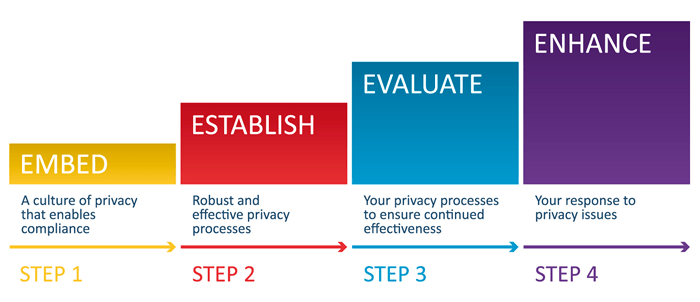 Graphic from Office of the Australian Information Commissioner website — www.oaic.gov.au is provided under  Creative Commons Attribution 3.0 Australia .Activity 4 Multiple choice What does it mean when an administrative assistant has indexed/coded a document?They have stored the document on the back-up disksThey have placed an out folder from where the document was taken.They have used a password to stop access to confidential information.They have underlined or highlighted the name, number or subject of the document under which it will be filed.Which of the following tasks should be a daily priority in the office environment?Filing the invoices and correspondencePicking up and opening the incoming mailOrdering the stationery required for the following week’s special advertising campaignTyping and distributing a memo to staff regarding a meeting that is to be held in two weeks’ timeThe integrity of a filing system is maintained byremoving active files.defragging the computer.servicing equipment regularly.updating confidentiality procedures.Mr Craig David Bloom’s file needs to be indexed.  What is the first indexing unit?BloomCraigDavidMrWhat is ONE purpose of secondary storage of electronic data?To comply with copyright lawsTo separate active and inactive filesTo create more physical office spaceTo allow the use of a paper-based filing system Activity 5 Role playYou have been appointed as the administrative manager of a small office.  In the first two weeks of your new job you notice that people working in the office take files from the filing cabinet whenever they want without any system of documenting the file movement.Some take out the entire suspension file, others remove single pages from the file.  You have noticed that files appear to remain on desks for extended periods and that many files are incorrectly placed in the filing drawers.You decide you need to institute procedures for the handling of files and conduct a staff training session to introduce these procedures to all staff.Write out a simple set of procedures which could be introducedWrite out an introduction to the training session which would explain the need for the new practicesConduct the training session - you could involve other people in your class, a teacher or a family member or use a large mirror!
Activity 6 Mix ‘n matchMatch the word with the correct definitionAn efficient records management system will be characterised by:Putting the theory into practiceThe following questions are from past years’ NSW HSC examination papers for this subject.  HSC exams are intended to be rigorous and to challenge students of all abilities.  To better understand a question, you should look for key words and identify the aspect of the course to which these relate.  You are then in a position to formulate your answer from relevant knowledge, understanding and skills.Questions in ‘Putting the theory into practice’ are acknowledged as  © 2019 NSW Education Standards Authority (NESA) for and on behalf of the Crown in right of the State of New South Wales. 
Multiple ChoiceWhat type of document are the minutes of a meeting?
A strategic planA business recordA policy documentA procedures manualAt the bottom of a document is the following notation:Records management policy_Draft_V0.2What is this an example of?
HeaderVersion controlLevel of authorityClassification system
Which piece of equipment is most commonly used by a receptionist when collecting information about clients?
KeyboardLaminatorMonitorPrinter A business wants to improve the operational efficiency of its record-keeping practices.  Which of these strategies is likely to be the most effective?
Rotating staff on a regular basisProviding team-building programsIncreasing the level of record securityImplementing regular maintenance of recordsWhich of the following is the most effective software to collect, process and store customer details?  
Notepad Database Spreadsheet Word processorA business emails a customer to update his details.  The customer replies that he is no longer using the business.  Which stages of the records continuum does this reflect?  
Creation  Disposal Creation  Maintenance Maintenance  Disposal Disposal  MaintenanceA business uses an alphanumerical filing system.  Which row in the table shows the files in the correct order?Workplace policies are often reviewed.Which of the following is a method of version control for a workplace policy document?
Cross-referencing the documentPlacing a file name into the headerInserting the current date in a footerSorting documents into alphabetical orderA group of business people attend a conference.  Their personal records have been stored in a specific way for the conference organiser to retrieve them.  The table shows the organisation of the personal records.  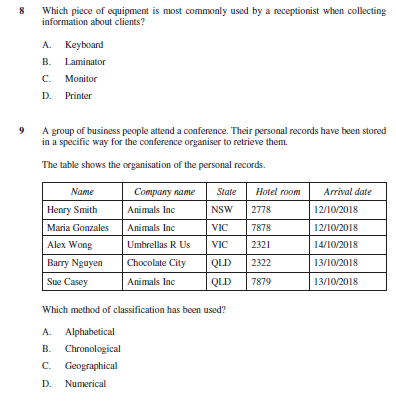 Which method of classification has been used?AlphabeticalChronologicalGeographicalNumerical In which of the following are all the items forms of paper­based storage?
Shelving, email, rotary storageLever arch files, shelving, emailShelving, rotary storage, lever arch filesHard drive, rotary storage, lever arch files
Questions from Section IIThese questions should be answered in the suggested number of lines (handwritten) as it gives a guide to the length of your response.  Plan out your answer and key points before you commence writing.  You may need to bring together knowledge from several areas of study/competencies to do justice to the answer.Question 1Provide TWO disadvantages of a decentralised filing system.  (2 marks)
Using an example, show how a business record goes through the stages of the records continuum.  (4 marks)Question 2Identify ONE factor affecting a business’s choice of information storage.  (1 mark)
Why is version control important when maintaining electronic files?  (3 marks)Explain the importance of implementing security protocols for providing access to electronic files.  (4 marks)Question 3Identify a classification system for organising personnel records in a business and justify your choice.   (2 marks)
What are the risks of storing personnel records in an electronic format?  (3 marks)Outline procedures that a business could use to create, maintain and discard personnel records.  (4 marks)Questions from Section IIIYou will note that questions often require you to bring together knowledge from several areas of study/competencies to do justice to the answer.    You should allow about 25 minutes for the question in Section III.    Map out your answer before you start.Questions from Section IVIn the Business Services HSC exam –there will be one structured extended response question in Section IV worth 15 marks.   the question will have an expected length of response of around four pages of an examination writing booklet (approximately 600 words) in total.This will provide you with the opportunity to:demonstrate knowledge and understanding relevant to the questioncommunicate ideas and information using relevant workplace examples and industry terminology present a logical and cohesive response You should allow about 25-30 minutes for a question in Section III and the same for Section IV of the exam.   Pay particular attention to incorporating a variety of aspects of your Business Services curriculum into your responses.   Consider how you might incorporate aspects of ‘workplace information’ into an answer.  HSC Focus AreasThe HSC Content for this industry curriculum framework is organised into focus areas.  Each focus area prescribes the scope of learning for the HSC and is drawn from the associated units of competency. Students undertaking the 240 indicative hour course from the Business Services Curriculum Framework must address all of the mandatory focus areas:Customer serviceFinancial recordsInnovationSafetySustainabilityWorking in the business services industry and workplaceWorkplace informationHow to use the scope of learning for ‘Workplace information’ (which follows over).draw up your own mind map showing the connection between the various concepts listed; examples appear on the last page of this moduleuse the key terms and concepts to add to your mind mapadd examples or case study prompts to show how the concept is applied in the information technology working environmentThe following information is taken directly from page 56 ff of Business Services
Curriculum Framework Stage 6 Syllabus based on the BSB Business Services Training Package (version 5) for implementation from 2020.© 2019 NSW Education Standards Authority (NESA) for and on behalf of the Crown in right of the State of New South Wales.Example of mind map being constructed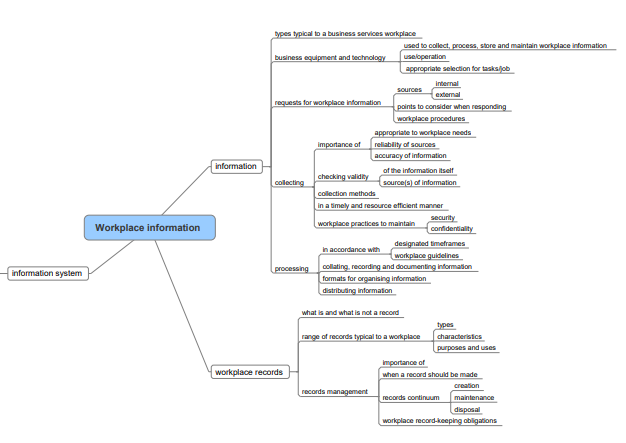 Types of informationExamplescorrespondencefaxes, letters, memos, emailcomputer databasescustomer records, library cataloguecomputer filescopies of letters, memos, other documentssales recordsmonthly forecasts, targets achievedformsmembership forms, insurance formsinvoicesaccounts from suppliers; to debtorspersonnel recordspersonal details, salary ratesminutes of meetingsstaff meetings, board meetingsForms of paper based storageExamplesFiling cabinets3-drawer, 4-drawer, 2-drawerFlatflat box file, horizontal plan fileLever archbinderSuspension foldershanging filesShelvinglateral cabinets, compactusOthertrolley, rotary file, concertina fileForms of electronic storageExamplesDatabaseMicrosoft Access, Microsoft Excel, IBM DB2, specific industry database softwareComputer filesMicrosoft Word, Excel files Emailgoogle mail, YahooCloud storageA model of computer data storage in which the digital data is stored on remote servers accessed from the internet, or "cloud."Digitised filesPaper-based documents are scanned and converted to a digital formatForms of image based storageDefinitionMicrographicsMicrographics involves filming documents to reduce their size and recording this information on microfilm or microfiche ‘pages’ allowing large quantities of records to be stored conveniently and with huge space reduction.Image based backupa backup process for a computer or that creates a copy of the operating system and all the data associated with it.  The backup is saved as a single file that is called an image.Key term or conceptand DefinitionArchive filesRecords retained because of their research or historical valueRecords retained because of their research or historical valueCollateTo put together (a document) by sorting its pages into correct orderTo put together (a document) by sorting its pages into correct orderComputerised filing systemStorage of data using computers eg backup copies of correspondence, database filesStorage of data using computers eg backup copies of correspondence, database filesConfidentialityMaintaining privacy and/or security of informationMaintaining privacy and/or security of informationCreditorOne to whom money is owedOne to whom money is owedDead filesA closed file which must be kept for a specific period of time, usually as a legal requirement eg financial recordsA closed file which must be kept for a specific period of time, usually as a legal requirement eg financial recordsDebtorOne who owes moneyOne who owes moneyDispatchTo send off eg dispatching the mailTo send off eg dispatching the mailElectronic filing systemElectronic storage of data using computers or magnetic tape eg CD Rom or cloud storageElectronic storage of data using computers or magnetic tape eg CD Rom or cloud storageFiling systemA means of storing and providing easy access to business informationA means of storing and providing easy access to business informationForecastsPredictionsPredictionsInactive filesFiles that contain information that is no longer used but which might be used in the futureFiles that contain information that is no longer used but which might be used in the futureModify InformationMake changes to, or alter, information eg update, reformat, add or delete informationMake changes to, or alter, information eg update, reformat, add or delete informationInsuranceA safeguard against risk or harmA safeguard against risk or harmInvoiceAn itemised bill or accountAn itemised bill or accountManual filing systemA paper-based filing system containing for example letters, forms, contracts, journalsA paper-based filing system containing for example letters, forms, contracts, journalsMeeting minutesAn official written record of what took place at a meetingAn official written record of what took place at a meetingPersonnelStaff or employeesStaff or employeesReference and index systemsA means of locating files within the filing system eg a card index of file names, a database of file numbers, a paper index of keywordsA means of locating files within the filing system eg a card index of file names, a database of file numbers, a paper index of keywordsRelocation (of files)Moving files to another location usually to make the filing system more efficientMoving files to another location usually to make the filing system more efficientSales recordsRecords of sales transactions eg sales reports, invoices, budgets and forecastsRecords of sales transactions eg sales reports, invoices, budgets and forecastsSecondary storageAn alternate or backup location of a fileAn alternate or backup location of a fileSecurity of informationMaintenance of strict confidentiality of information ensured by appropriate handling and storage of sensitive informationMaintenance of strict confidentiality of information ensured by appropriate handling and storage of sensitive informationSupplierProvider of goods or servicesProvider of goods or servicesTargetsGoals to be reachedGoals to be reachedTime frameA specified amount of time within which an action is to be completedA specified amount of time within which an action is to be completedUpdateTo bring up to dateTo bring up to date750923785423668239237686751923T L KiddKiddle GraphicsKids KommotionH KidbyThe Kids Art Academy18 September 201922 Oct 201812 February 20196 April 201810.8.19AN7542AU6450US2234NZ4523AN6598AK3422NZ5423St George CabsSt George Training and DevelopmentSaint George Brake ServiceNicholas St GeorgeSt George Interior DesignsSaint George LocksmithsSt George Private HospitalSt George HospitalOatley NSWKew VICMalvern VICWinton QLDStirling SAGerringong NSWKatherine NTAdelaide SAPerth WAWinton NSWGeraldton VICAdelong NSWSt Marys NSWDarwin NTSt Leonards NSWBroome WAUse these wordsconfidentialsecurityunattendedpasswordviewlockedsensitiveunauthorisedtrainedconcernMiscellaneousTraining & Development: SeminarsOH&S: Workplace CommitteeFinance: AuditTraining & Development: Speakers 2019Finance: Sales Forecasts 2019Finance: Sales Forecasts 2020OH&S: Accidents 2019Finance: AuditFinance: Sales Forecasts 2019Finance: Sales Forecasts 2020MiscellaneousOH&S: Accidents 2019OH&S: Workplace CommitteeTraining & Development: SeminarsTraining & Development: Speakers 2020RecordActiveDeadArchivalFor DisposalBAS Statement for last three monthsPhotographs of the premises taken in 1945A client file – the client has notified us they are closing down their businessHard copies of staff newsletters for the last three years – electronic copies have been retainedApplications for a position vacantLeave forms for an employee who left the company ten years agoInvoices issued for the current monthUse these wordscosteffectivenessaccessibilitycompactnessease of useflexibilityTermDefinitionThe system needs to be easy to understand and to operateThe system needs to make best use of equipment and staff timeThe equipment/technology needs to be able to store the greatest number of records in a small amount of spaceInformation must be easily available to everyone who uses the systemThe system must be able to expand and adjust as the business requirements changeAS-0012AS-0013AH-0011AH-0012AH-0011AS-0012AH-0012AS-0013AH-0011AH-0012AS-0012AS-0013AS-0012AH-0012AH-0011AS-0013informationtypes of information typical to a business services workplacebusiness equipment and technology commonly used in the business services industry to collect, process, store and maintain workplace informationuse/operation of a range of business equipment and technology and appropriate selection for tasks/jobrequests for workplace information:internal and external sourcespoints to consider when responding to requests:level of authority/scope of responsibilityreason(s) for requestconfidentiality, privacy and/or security issuesexpected timeframesworkplace procedures for responding to information requestscollecting workplace information:importance of ensuring that collected information is:appropriate to workplace needsfrom reliable sourcesaccuratemethods for checking the validity of information and its source(s)collection methodsin a timely and resource-efficient mannerworkplace practices to maintain the security and confidentiality of informationprocessing workplace information in accordance with designated timeframes and workplace guidelines:collating, recording and documenting informationformats for organising informationdistributing information to designated personnelworkplace recordsunderstanding of what is, and what is not, a recorda range of records typical to a business services workplace:typescharacteristicspurposes and usesrecords management:importance of records management for a business services workplaceunderstanding when a record should be madeworkplace records cont/drecords continuum:creation of recordsmaintenance of recordsdisposal of recordsworkplace record-keeping obligationsinformation systemsimportance of confidentiality and security in relation to information managementkey provisions of legislation, codes of practice and standards that affect information management including:Privacy Act 1988 (Australian Government) (as amended)Australian Privacy Principles (APPs)record-keeping in accordance with workplace requirements:establishing and assembling new filesdealing with inactive and/or dead files:identificationremovalrelocation and/or archivedisposalstoring workplace information and records:factors affecting choice of storageforms of storage:fixedportableon-site and/or off-sitefiling:types of filing systems and their advantages and disadvantages:centraliseddecentralisedcombinationpaper-based and electronic files and foldersmethods for classifying files:alphabeticalalpha-numericalchronologicalgeographicalnumericalby subjectsecurity protocols for providing access to files and releasing filesworkplace policy for good filing practicesinformation systems cont/dreferencing and indexing stored information and records:keeping referencing and indexing up to datein accordance with workplace requirementsmaintaining workplace information and records:understand the need for correct maintenance of workplace information and recordsworkplace procedures for updating and modifying workplace information and recordsimportance of version control when maintaining files and recordsprocesses for tracking the location and/or movement of files and records